LAPORAN INDIVIDUKKN-PPLPeriode 1 Juli – 17 September 2013Jl. Wahid Hasyim, Bendungan, Wates, Kulon Progo, YogyakartaDosen Pembimbing Lapangan :Akbar K Setiawan, M.Hum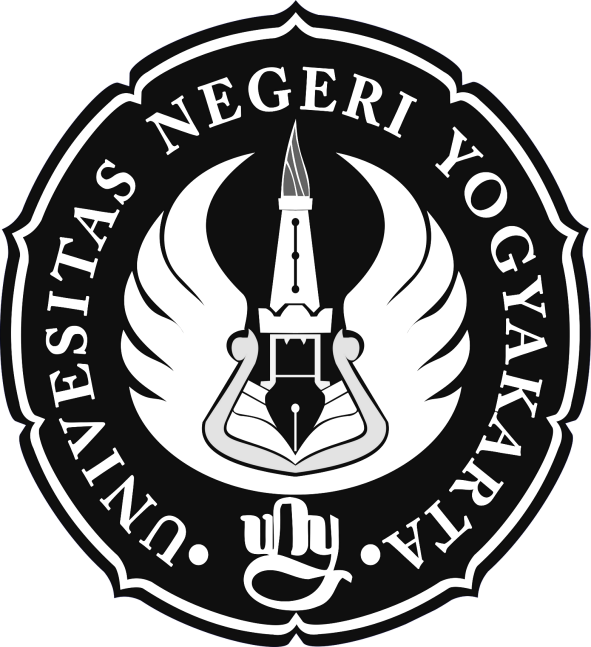 Disusun oleh:Runi Perwitasari10203241008JURUSAN PENDIDIKAN BAHASA JERMANFAKULTAS BAHASA DAN SENIUNIVERSITAS NEGERI YOGYAKARTA2013